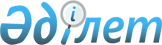 Отырар аудандық мәслихаттың 2009 жылғы 23 желтоқсандағы N 25/160-IV "2010-2012 жылдарға арналған аудан бюджеті туралы" шешіміне өзгерістер енгізу туралы
					
			Күшін жойған
			
			
		
					Оңтүстік Қазақстан облысы Отырар аудандық мәслихатының 2010 жылғы 26 мамырдағы N 31/192-IV шешімі. Оңтүстік Қазақстан облысы Отырар ауданының Әділет басқармасында 2010 жылғы 31 мамырда N 14-9-111 тіркелді. Қолданылу мерзімінің аяқталуына байланысты шешімнің күші жойылды - Оңтүстік Қазақстан облысы Отырар аудандық мәслихатының 2011 жылғы 2 наурыздағы N 34 хатымен      Ескерту. Қолданылу мерзімінің аяқталуына байланысты шешімнің күші жойылды - Оңтүстік Қазақстан облысы Отырар аудандық мәслихатының 2011.03.02 N 34 хатымен.

      Қазақстан Республикасының 2008 жылғы 4 желтоқсандағы Бюджет Кодексі 109 бабының 5 тармағына, Қазақстан Республикасының 2001 жылғы 23 қаңтардағы "Қазақстан Республикасындағы жергілікті мемлекеттік басқару және өзін-өзі басқару туралы" Заңына және "2010-2012 жылдарға арналған облыстық бюджет туралы" Оңтүстік Қазақстан облыстық мәслихатының 2009 жылғы 11 желтоқсандағы № 23/248-IV шешіміне өзгерістер енгізу туралы" Оңтүстік Қазақстан облыстық мәслихаттың 2010 жылғы 19 мамырдағы № 29/299-IV Нормативтік құқықтық актілерді мемлекеттік тіркеу тізілімінде 2026 нөмірімен тіркелген шешіміне сәйкес Отырар аудандық мәслихаты ШЕШТІ:



      1. "2010-2012 жылдарға арналған аудан бюджеті туралы" Отырар аудандық мәслихатының 2009 жылғы 23 желтоқсандағы № 25/160-IV (Нормативтік құқықтық актілерді мемлекеттік тіркеу тізілімінде 14-9-94 нөмірімен тіркелген, 2010 жылы 16 қаңтарда "Отырар алқабы" газетінде № 4-5 жарияланған) шешіміне мынадай өзгерістер енгізілсін:



      1) тармақшада:

      «5 200 942» деген сандар «5 193 849» деген сандармен ауыстырылсын;

      «4 621 249» деген сандар «4 614 156» деген сандармен ауыстырылсын;

      2) тармақшада:

      «5 243 882» деген сандар «5 236 788» деген сандармен ауыстырылсын;



      аталған шешімнің 1 – қосымшасы осы шешімнің 1 – қосымшасына сәйкес жаңа редакцияда жазылсын.



      2. Осы шешім 2010 жылдың 1 қаңтарынан бастап қолданысқа енгізілсін.      Аудандық мәслихат сессиясының төрағасы:    Б.Байтұрсын      Аудандық Мәслихат хатшысы:                 Ә.Махатай

Отырар аудан мәслихатының

26 мамырдағы 2010 жылғы

№ 31/192-ІV шешіміне

№ 1 қосымшаОтырар аудан мәслихатының

23 желтоқсан 2009 жылғы

№ 25/160-ІV шешіміне

1-қосымша       2010 жылға арналған аудан бюджеті
					© 2012. Қазақстан Республикасы Әділет министрлігінің «Қазақстан Республикасының Заңнама және құқықтық ақпарат институты» ШЖҚ РМК
				СанатыСанатыСанатыА т а у ысомасы,

мың теңгеСыныбыСыныбыСыныбысомасы,

мың теңгеІшкі сыныбыІшкі сыныбысомасы,

мың теңгеІ. К І Р І С Т Е Р 51938491Салықтық түсімдер 55534301Табыс салығы2072792Жеке табыс салығы20727903Әлеуметтік салық1168191Әлеуметтік салық11681904Меншікке салынатын салықтар2215311Мүлiкке салынатын салықтар1992043Жер салығы51254Көлiк құралдарына салынатын салық154025Бірыңғай жер салығы180005Тауарларға, жұмыстарға және қызметтерге салынатын iшкi салықтар71472Акциздер12453Табиғи және басқа ресурстарды пайдаланғаны үшiн түсетiн түсiмдер39284Кәсiпкерлiк және кәсiби қызметтi жүргiзгенi үшiн алынатын алымдар197408Мемлекеттік мекемелерге сотқа берілетін талап арыздарынан алынатын мемлекеттік бажды қоспағанда, мемлекеттік баж сотқа берілетін талап арыздардан, ерекше талап ету істері арыздарынан, ерекше жүргізілетін істер бойынша арыздардан (шағымдардан), сот бұйрығын шығару туралы өтініштерден, атқару парағының дубликатын беру туралы шағымдардан, аралық (төрелік) соттардың және шетелдік соттардың шешімдерін мәжбүрлеп орындауға атқару парағын беру туралы шағымдардың, сот актілерінің атқару парағының және өзге де құжаттардың көшірмелерін қайта беру туралы шағымдардан алынады25671Мемлекеттік баж25672Салықтық емес түсiмдер1982601Мемлекет меншігінен түсетін түсімдер3765Мемлекет меншігіндегі мүлікті жалға беруден түсетін кірістер37606Басқа да салықтық емес түсiмдер194501Басқа да салықтық емес түсiмдер194503Негізгі капиталды сатудан түсетін түсімдер452403Жердi және материалдық емес активтердi сату45241Жерді сату45244Трансферттердің түсімдері461415602Мемлекеттiк басқарудың жоғары тұрған органдарынан түсетiн трансферттер46141562Облыстық бюджеттен түсетiн трансферттер4614156Функционалдық топФункционалдық топФункционалдық топФункционалдық топФункционалдық топсомасы,

мың теңгеКіші функцияКіші функцияКіші функцияКіші функциясомасы,

мың теңгеБюджеттік бағдарламалардың әкiмшiсiБюджеттік бағдарламалардың әкiмшiсiБюджеттік бағдарламалардың әкiмшiсiсомасы,

мың теңгеБағдарламаБағдарламасомасы,

мың теңгеАтауысомасы,

мың теңгеІІ. Шығындар5236788,001Жалпы сипаттағы мемлекеттiк қызметтер221212,01Мемлекеттiк басқарудың жалпы функцияларын орындайтын өкiлдi, атқарушы және басқа органдар193251,0112Аудан (облыстық маңызы бар қала) мәслихатының аппараты18781,0001Аудан (облыстық маңызы бар қала) мәслихатының қызметін қамтамасыз ету жөніндегі қызметтер18661,0004Мемлекеттік органдарды материалдық-техникалық жарақтандыру120,0122Аудан (облыстық маңызы бар қала) әкімінің аппараты45192,0001Аудан (облыстық маңызы бар қала) әкімінің қызметін қамтамасыз ету жөніндегі қызметтер44692,0004Мемлекеттік органдарды материалдық-техникалық жарақтандыру500,0123Қаладағы аудан, аудандық маңызы бар қала, кент, ауыл (село), ауылдық (селолық) округ әкімінің аппараты129278,0001Қаладағы аудан, аудандық маңызы бар қаланың, кент, ауыл (село), ауылдық (селолық) округ әкімінің қызметін қамтамасыз ету жөніндегі қызметтер127848,0023Мемлекеттік органдарды материалдық-техникалық жарақтандыру1430,02Қаржылық қызмет6480,0459Ауданның (облыстық маңызы бар қаланың) экономика және қаржы бөлімі6480,0003Салық салу мақсатында мүлікті бағалауды жүргізу200,0011Коммуналдық меншікке түскен мүлікті есепке алу, сақтау, бағалау және сату6280,09Жалпы сипаттағы өзге де мемлекеттік қызметтер21481,0459Ауданның (облыстық маңызы бар қаланың) экономика және қаржы бөлімі21481,0001Экономикалық саясатты, қалыптастыру мен дамыту, мемлекеттік жоспарлау ауданның (облыстық маңызы бар қаланың) бюджеттік атқару және коммуналдық меншігін басқару саласындағы мемлекеттік саясатты іске асыру жөніндегі21081,0017Мемлекеттік органдарды материалдық-техникалық жарақтандыру400,002Қорғаныс5251,01Әскери мұқтаждар4751,0122Аудан (облыстық маңызы бар қала) әкімінің аппараты4751,0005Жалпыға бірдей әскери міндетті атқару шеңберіндегі іс-шаралар4751,02Төтенше жағдайлар жөнiндегi жұмыстарды ұйымдастыру500,0122Аудан (облыстық маңызы бар қала) әкімінің аппараты500,0007Аудандық (қалалық) ауқымдағы дала өрттерінің, сондай-ақ мемлекеттік өртке қарсы қызмет органдары құрылмаған елдi мекендерде өрттердің алдын алу және оларды сөндіру жөніндегі іс-шаралар500,004Бiлiм беру3347767,01Мектепке дейiнгi тәрбие және оқыту195679,0123Қаладағы аудан, аудандық маңызы бар қала, кент, ауыл (село), ауылдық (селолық) округ әкімінің аппараты195679,0004Мектепке дейінгі тәрбие ұйымдарын қолдау195679,02Бастауыш, негізгі орта және жалпы орта білім беру2110076,0464Ауданның (облыстық маңызы бар қаланың) білім беру бөлімі2110076,0003Жалпы білім беру2089389,0006Балаларға қосымша білім беру 20687,09Бiлiм беру саласындағы өзге де қызметтер1042012,0123Қаладағы аудан, аудандық маңызы бар қала, кент, ауыл (село), ауылдық (селолық) округ әкімінің аппараты41600,0018Өңірлік жұмыспен қамту және кадрларды қайта даярлау стратегиясын іске асыру шеңберінде білім беру объектілерін күрделі, ағымды жөндеу41600,0Республикалық бюджеттен берілетін трансферттер есебiнен41600,0001Жергілікті деңгейде білім беру саласындағы мемлекеттік саясатты іске асыру жөніндегі қызметтер9028,0005Ауданның (облыстық маңызы бар қаланың) мемлекеттік білім беру мекемелер үшін оқулықтар мен оқу-әдiстемелiк кешендерді сатып алу және жеткізу23645,0011Өңірлік жұмыспен қамту және кадрларды қайта даярлау стратегиясын іске асыру шеңберінде білім беру объектілерін күрделі, ағымды жөндеу101015,0013Мемлекеттік органдарды материалдық-техникалық жарақтандыру120,0472Ауданның (облыстық маңызы бар қаланың) құрылыс, сәулет және қала құрылысы бөлімі866604,0037Білім беру объектілерін салу және реконструкциялау866604,006Әлеуметтiк көмек және әлеуметтiк қамсыздандыру266665,02Әлеуметтiк көмек243550,0451Ауданның (облыстық маңызы бар қаланың) жұмыспен қамту және әлеуметтік бағдарламалар бөлімі243550,0002Еңбекпен қамту бағдарламасы37505,0004Ауылдық жерлерде тұратын денсаулық сақтау, білім беру, әлеуметтік қамтамасыз ету, мәдениет мамандарына отын сатып алу бойынша әлеуметтік көмек көрсету1824,0005Мемлекеттік атаулы әлеуметтік көмек6514,0006Тұрғын үй көмегі2535,0007Жергілікті уәкілетті органдардың шешімі бойынша азаматтардың жекелеген топтарына әлеуметтік көмек22852,0010Үйден тәрбиеленіп оқытылатын мүгедек балаларды материалдық қамтамасыз ету985,0014Мұқтаж азаматтарға үйде әлеуметтiк көмек көрсету20264,001618 жасқа дейінгі балаларға мемлекеттік жәрдемақылар120662,0017Мүгедектерді оңалту жеке бағдарламасына сәйкес, мұқтаж мүгедектерді міндетті гигиеналық құралдармен қамтамасыз етуге, және ымдау тілі мамандарының, жеке көмекшілердің қызмет көрсету6866,0019Ұлы Отан соғысындағы Жеңістің 65 жылдығына Ұлы Отан соғысының қатысушылары мен мүгедектерінің жол жүруін қамтамасыз ету483,0020Ұлы Отан соғысындағы Жеңістің 65 жылдығына Ұлы Отан соғысының қатысушылары мен мүгедектеріне біржолғы материалдық көмекті төлеу23060,0Республикалық бюджеттен берілетін трансферттер есебiнен14464,0Жергілікті бюджет қаражаты есебінен8596,09Әлеуметтiк көмек және әлеуметтiк қамтамасыз ету салаларындағы өзге де қызметтер23115,0451Ауданның (облыстық маңызы бар қаланың) жұмыспен қамту және әлеуметтік бағдарламалар бөлімі23115,0001Жергілікті деңгейде халық үшін әлеуметтік бағдарламаларды жұмыспен қамтуды қамтамасыз етуді іске асыру саласындағы мемлекеттік саясатты іске асыру жөніндегі қызметтер22665,0011Жәрдемақыларды және басқа да әлеуметтік төлемдерді есептеу, төлеу мен жеткізу бойынша қызметтерге ақы төлеу350,0022Мемлекеттік органдарды материалдық-техникалық жарақтандыру100,007Тұрғын үй-коммуналдық шаруашылық665845,01Тұрғын үй шаруашылығы15173,0472Ауданның (облыстық маңызы бар қаланың) құрылыс, сәулет және қала құрылысы бөлімі15173,0003Мемлекеттік коммуналдық тұрғын үй қорының тұрғын үй құрылысы және (немесе) сатып алу15173,02Коммуналдық шаруашылық516674,0123Қаладағы аудан, аудандық маңызы бар қала, кент, ауыл (село), ауылдық (селолық) округ әкімінің аппараты900,0014Елді мекендерді сумен жабдықтауды ұйымдастыру900,0458Ауданның тұрғын үй-коммуналдық шаруашылығы, жолаушылар көлігі және автомобиль жолдары бөлімі515774,0012Сумен жабдықтау және су бөлу жүйесінің қызмет етуі 5500,0028Коммуналдық шаруашылығын дамыту4000,0029Сумен жабдықтау жүйесін дамыту318125,0030Өңірлік жұмыспен қамту және кадрларды қайта даярлау стратегиясын іске асыру шеңберінде инженерлік коммуникациялық инфрақұрылымды жөндеу және елді-мекендерді көркейту1470,0032Өңірлік жұмыспен қамту және кадрларды қайта даярлау стратегиясын іске асыру шеңберінде инженерлік коммуникациялық инфрақұрылымды дамыту және елді-мекендерді көркейту186679,03Елді-мекендерді көркейту133998,0123Қаладағы аудан, аудандық маңызы бар қала, кент, ауыл (село), ауылдық (селолық) округ әкімінің аппараты8646,0008Елді мекендерде көшелерді жарықтандыру521,0009Елді мекендердің санитариясын қамтамасыз ету2475,0011Елді мекендерді абаттандыру мен көгалдандыру5650,0458Ауданның (облыстық маңызы бар қаланың) тұрғын үй-коммуналдық шаруашылығы, жолаушылар көлігі және автомобиль жолдары бөлімі71500,0015Елдi мекендердегі көшелердi жарықтандыру4300,0016Елдi мекендердiң санитариясын қамтамасыз ету7200,0018Елдi мекендердi абаттандыру және көгалдандыру60000,0472Ауданның (облыстық маңызы бар қаланың) құрылыс, сәулет және қала құрылысы бөлімі53852,0007Қаланы және елді мекендерді көркейтуді дамыту53852,008Мәдениет, спорт, туризм және ақпараттық кеңістiк199834,01Мәдениет саласындағы қызмет58070,0455Ауданның (облыстық маңызы бар қаланың) мәдениет және тілдерді дамыту бөлімі58070,0003Мәдени-демалыс жұмысын қолдау58070,02Спорт46744,0465Ауданның (облыстық маңызы бар қаланың) Дене шынықтыру және спорт бөлімі46744,0005Ұлттық және бұқаралық спорт түрлерін дамыту45744,0006Аудандық (облыстық маңызы бар қалалық) деңгейде спорттық жарыстар өткiзу1000,03Ақпараттық кеңiстiк78121,0455Ауданның (облыстық маңызы бар қаланың) мәдениет және тілдерді дамыту бөлімі70486,0006Аудандық (қалалық) кiтапханалардың жұмыс iстеуi70486,0456Ауданның (облыстық маңызы бар қаланың) ішкі саясат бөлімі7635,0002Газеттер мен журналдар арқылы мемлекеттік ақпараттық саясат жүргізу жөніндегі қызметтер7135,0005Телерадио хабарларын тарату арқылы мемлекеттік ақпараттық саясатты жүргізу жөніндегі қызметтер500,09Мәдениет, спорт, туризм және ақпараттық кеңiстiктi ұйымдастыру жөнiндегi өзге де қызметтер16899,0455Ауданның (облыстық маңызы бар қаланың) мәдениет және тілдерді дамыту бөлімі6199,0001Жергілікті деңгейде тілдерді және мәдениетті дамыту саласындағы мемлекеттік саясатты іске асыру жөніндегі қызметтер6199,0456Ауданның (облыстық маңызы бар қаланың) ішкі саясат бөлімі6349,0001Жергілікті деңгейде ақпарат, мемлекеттілікті нығайту және азаматтардың әлеуметтік сенімділігін қалыптастыру саласында мемлекеттік саясатты іске асыру жөніндегі қызметтер5849,0003Жастар саясаты саласындағы өңірлік бағдарламаларды iске асыру500,0465Ауданның (облыстық маңызы бар қаланың) Дене шынықтыру және спорт бөлімі4351,0001Жергілікті деңгейде дене шынықтыру және спорт саласындағы мемлекеттік саясатты іске асыру жөніндегі қызметтер4351,010Ауыл, су, орман, балық шаруашылығы, ерекше қорғалатын табиғи аумақтар, қоршаған ортаны және жануарлар дүниесін қорғау, жер қатынастары191271,01Ауыл шаруашылығы28507,0473Ауданның (облыстық маңызы бар қаланың) ветеринария бөлімі27377,0001Жергілікті деңгейде ветеринария саласындағы мемлекеттік саясатты іске асыру жөніндегі қызметтер4933,0004Мемлекеттік органдарды материалдық-техникалық жарақтандыру255,0005Мал көмінділерінің (биометриялық шұңқырлардың) жұмыс істеуін қамтамасыз ету1000,0006Ауру жануарларды санитарлық союды ұйымдастыру730,0007Қаңғыбас иттер мен мысықтарды аулауды және жоюды ұйымдастыру250,0008Алып қойылатын және жойылатын ауру жануарлардың, жануарлардан алынатын өнімдер мен шикізаттың құнын иелеріне өтеу2380,0009Жануарларды энзоотиялық аурулары бойынша ветеринариялық іс-шараларды жүргізу17829,0454Ауданының (облыстық маңызы бар қаланың) кәсіпкерлік және ауыл шаруашылығы бөлімі1130,0099Республикалық бюджеттен берілетін нысаналы трансферттер есебінен ауылдық елді мекендер саласының мамандарын әлеуметтік қолдау шараларын іске асыру1130,06Жер қатынастары8267,0463Ауданның (облыстық маңызы бар қаланың) жер қатынастары бөлімі8267,0001Аудан (облыстық маңызы бар қала) аумағында жер қатынастарын реттеу саласындағы мемлекеттік саясатты іске асыру жөніндегі қызметтер5695,0006Аудандық маңызы бар қалалардың, кенттердiң, ауылдардың (селолардың), ауылдық (селолық) округтердiң шекарасын белгiлеу кезiнде жүргiзiлетiн жерге орналастыру2500,0008Мемлекеттік органдарды материалдық-техникалық жарақтандыру72,009Ауыл, су, орман, балық шаруашылығы, ерекше қорғалатын табиғи аумақтар, қоршаған ортаны және жануарлар дүниесін қорғау, жер қатынастары саласындағы өзге де қызметтер154497,0455Ауданның (облыстық маңызы бар қаланың) мәдениет және тілдерді дамыту бөлімі69881,0008Өңірлік жұмыспен қамту және кадрларды қайта даярлау стратегиясын іске асыру шеңберінде ауылдарда (селоларда), ауылдық (селолық) округтерде әлеуметтік жобаларды қаржыландыру69881,0473Ауданның (облыстық маңызы бар қаланың) ветеринария бөлімі84616,0011Эпозоотияға қарсы іс-шаралар жүргізу84616,011Өнеркәсіп, сәулет, қала құрылысы және құрылыс қызметі11799,02Сәулет, қала құрылысы және құрылыс қызметі11799,0472Ауданның (облыстық маңызы бар қаланың) құрылыс, сәулет және қала құрылысы бөлімі11799,0001Жергілікті деңгейде құрылыс саласындағы мемлекеттік саясатты іске асыру жөніндегі қызметтер11579,0016Мемлекеттік органдарды материалдық-техникалық жарақтандыру220,012Көлiк және коммуникация165928,01Автомобиль көлiгi32074,0458Ауданның (облыстық маңызы бар қаланың) тұрғын үй-коммуналдық шаруашылығы, жолаушылар көлігі және автомобиль жолдары бөлімі32074,0023Автомобиль жолдарының жұмыс істеуін қамтамасыз ету32074,09Көлiк және коммуникациялар саласындағы өзге де қызметтер133854,0458Ауданның (облыстық маңызы бар қаланың) тұрғын үй-коммуналдық шаруашылығы, жолаушылар көлігі және автомобиль жолдары бөлімі133854,0008Өңірлік жұмыспен қамту және кадрларды қайта даярлау стратегиясын іске асыру шеңберінде аудандық маңызы бар автомобиль жолдарын, қала және елді-мекендер көшелерін жөндеу және ұстау133854,013Басқалар32935,03Кәсiпкерлiк қызметтi қолдау және бәсекелестікті қорғау0,0454Ауданының (облыстық маңызы бар қаланың) кәсіпкерлік және ауыл шаруашылығы бөлімі0,0006Кәсіпкерлік қызметті қолдау9Басқалар32935,0454Ауданының (облыстық маңызы бар қаланың) кәсіпкерлік және ауыл шаруашылығы бөлімі16461,0001Жергілікті деңгейде кәсіпкерлік, өнеркәсіп және ауыл шаруашылығы саласындағы мемлекеттік саясатты іске асыру жөніндегі қызметтер16261,0008Мемлекеттік органдарды материалдық-техникалық жарақтандыру200,0458Ауданның (облыстық маңызы бар қаланың) тұрғын үй-коммуналдық шаруашылығы, жолаушылар көлігі және автомобиль жолдары бөлімі10447,0001Тұрғын үй-коммуналдық шаруашылығы, жолаушылар көлігі және автомобиль жолдары бөлімінің қызметін қамтамасыз ету10347,0014Мемлекеттік органдарды материалдық-техникалық жарақтандыру100,0459Ауданның (облыстық маңызы бар қаланың) экономика және қаржы бөлімі6027,0012Ауданның (облыстық маңызы бар қаланың) жергілікті атқарушы органының резерві 6027,015Трансферттер128281,001Трансферттер128281,0459Ауданның (облыстық маңызы бар қаланың) экономика және қаржы бөлімі128281,0006Нысаналы пайдаланылмаған (толық пайдаланылмаған) трансферттерді қайтару7352,0020Бюджет саласындағы еңбекақы төлеу қорының өзгеруіне байланысты жоғары тұрған бюджеттерге берілетін ағымдағы нысаналы трансферттер120929,0ІІІ. Таза бюджеттік кредит беру8012,0Функционалдық топФункционалдық топФункционалдық топФункционалдық топФункционалдық топсомасы, мың теңгеКіші функцияКіші функцияКіші функцияКіші функциясомасы, мың теңгеБюджеттік бағдарламалардың әкiмшiсiБюджеттік бағдарламалардың әкiмшiсiБюджеттік бағдарламалардың әкiмшiсiсомасы, мың теңгеБағдарламаБағдарламасомасы, мың теңгеАтауысомасы, мың теңгеБюджеттік кредиттер8012,010Ауыл, су, орман, балық шаруашылығы, ерекше қорғалатын табиғи аумақтар, қоршаған ортаны және жануарлар дүниесін қорғау, жер қатынастары8012,01Ауыл шаруашылығы8012,0454Ауданның (облыстық маңызы бар қаланың) кәсіпкерлік және ауыл шаруашылық бөлімі8012,0009Ауылдық елді мекендердің әлеуметтік саласының мамандарын әлеуметтік қолдау шараларын іске асыру үшін бюджеттік кредиттер8012,0V. Бюджет тапшылығы (профициті)-50952,0VI. Бюджет тапшылығын қаржыландыру (профицитті пайдалану)50952,0Қарыздар түсімі8012,07Қарыздар түсімі8012,001Мемлекеттік ішкі қарыздар8012,02Қарыз алу келісім-шарттары8012,03Ауданның (облыстық маңызы бар қаланың) жергілікті атқарушы органы алатын қарыздар8012,08Бюджет қаражаттарының пайдаланылатын қалдықтары42940,01Бюджет қаражаты қалдықтары42940,01Бюджет қаражатының бос қалдықтары42940,01Бюджет қаражатының бос қалдықтары42940,0